Мастер-класс «Елочка зеленая иголочка».Мастер – класс по изготовлению новогодней игрушки своими руками.Отгадайте загадку:Я модница такая, Что всем на удивление! Люблю я бусы, блёстки, Любые украшения. Но на мою, поверьте, Великую беду Наряд мне одевают Всего лишь раз в год. Правильно, это новогодняя елка. Сегодня мы будем делать новогоднюю елку. Новогодняя ёлочка из  фетра и бархатной бумаги своими руками.Ну и елка, просто диво, как нарядна, как красива.Ветви слабо шелестят, огоньки на ней горят.И, верхушку украшая, там сияет, как всегда,Очень яркая, большая пятикрылая звезда.Для работы нам понадобятся:- зеленая бархатная  бумага для елочки;- зеленый и красный  фетр;- фигурные ножницы;- вата;- ластик для подставки;- циркуль;- шпажка для ствола»- стразы.Пошаговый процесс изготовления ёлочки, приступаем к работе. 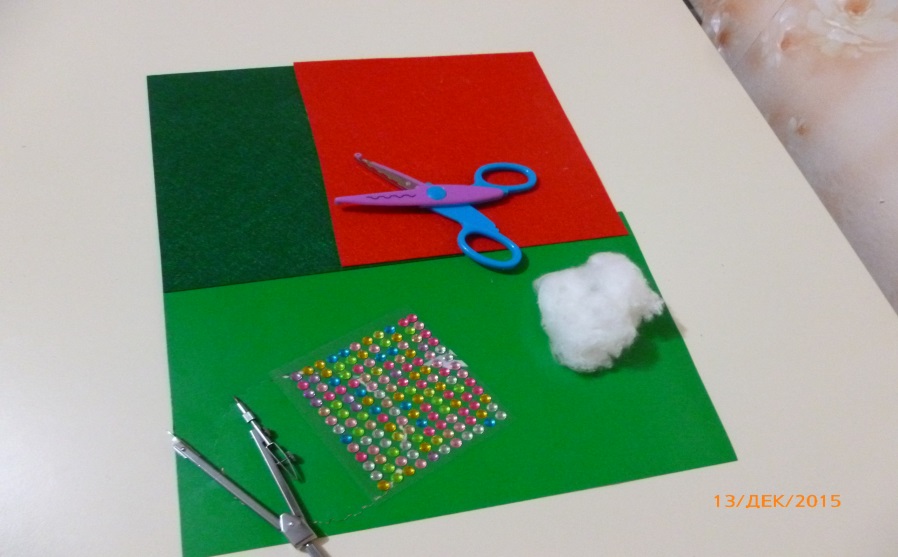 На зеленом листе бархатной  бумаги циркулем рисуем круги разной величины, начиная с маленького, затем немного увеличиваем размеры кругов. Количество произвольное, зависит от желаемого размера елки. Я нарисовала  12 кругов.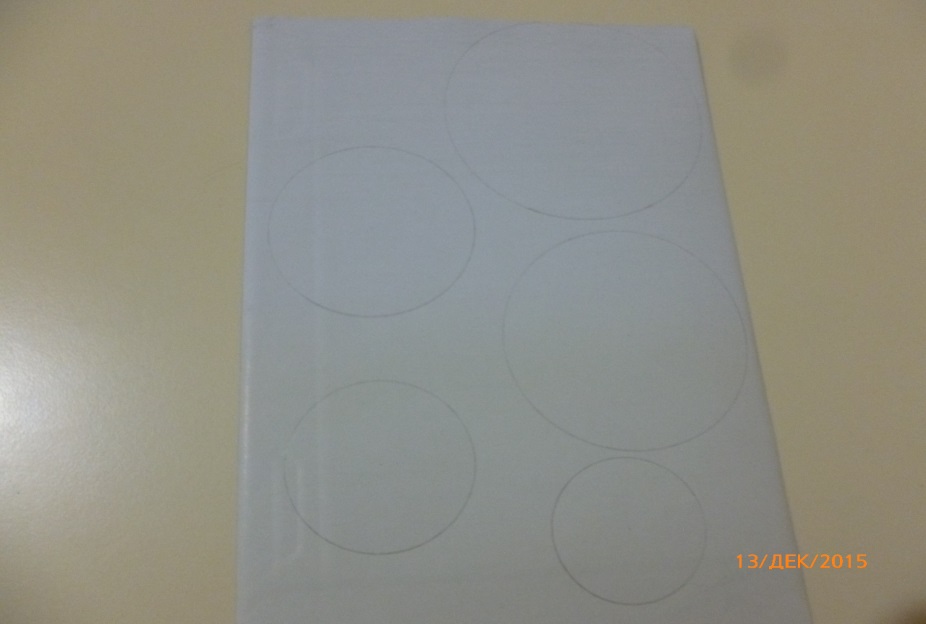 Возьмем фигурные ножницы и будем вырезать все нарисованные круги. Вот, что у нас получилось.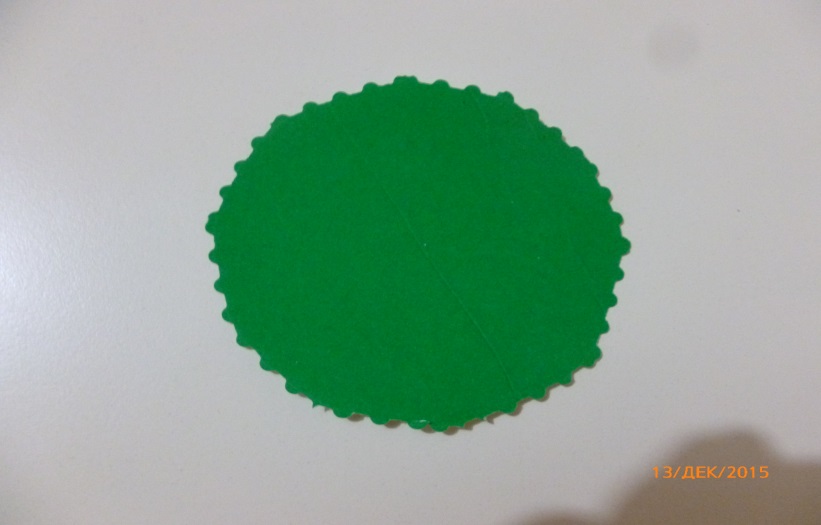 Сгибаем пополам круг, делаем четкий сгиб. Затем поворачиваем круг, снова сгибаем пополам, так поворачиваем и сгибаем пополам круг 4 раза. Проделываем то же самое с остальными кругами. Делаем это для того, чтобы ветви у нашей елочки были пышными и красивыми.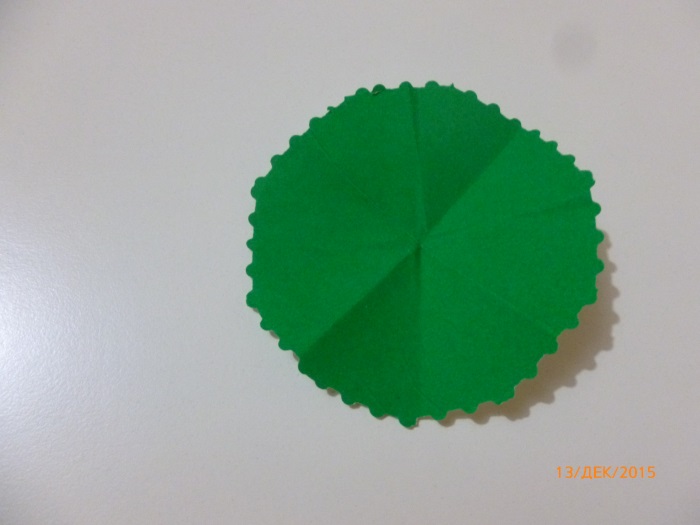 Сейчас нам понадобится шпажка и кусочек ластика, чтобы закрепить ствол нашей елочки и поставить ее.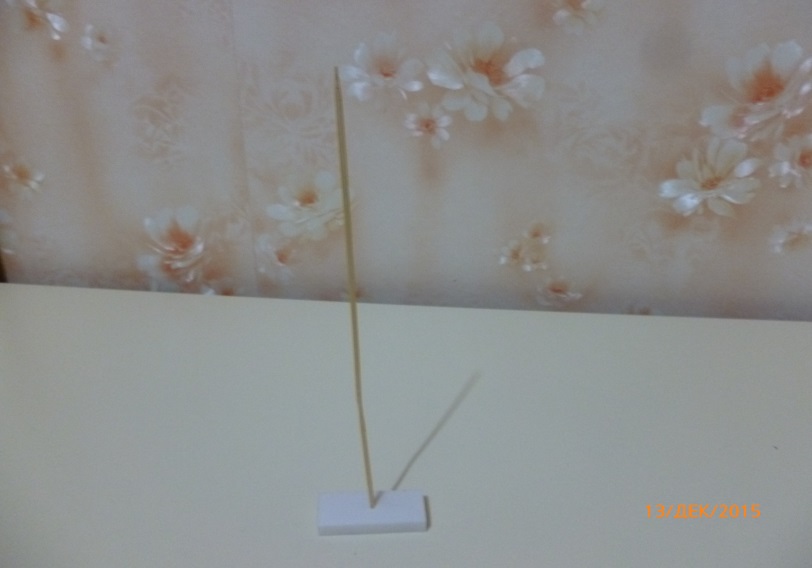 Начинаем с самого большого круга – это у нас нижний ярус веток елки. Протыкаем его в середине  и надеваем на шпажку (ствол), осторожно продвигаем вниз.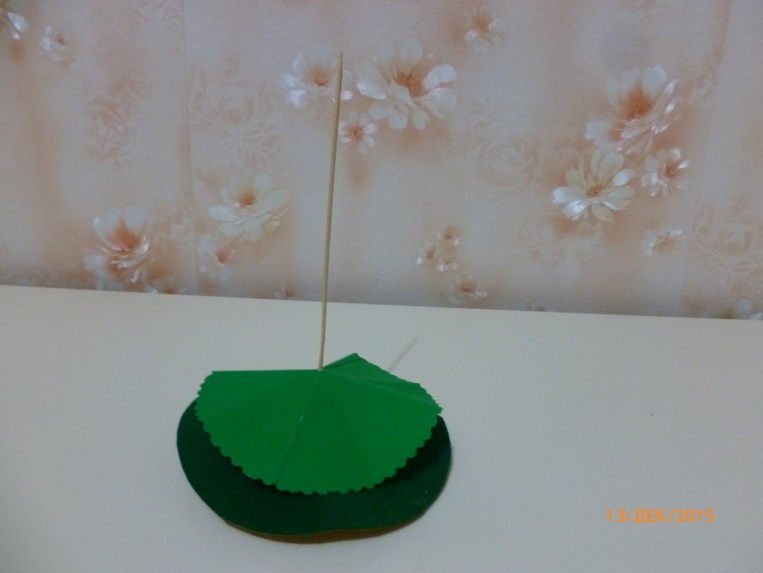 Так надеваем все круги – ярусы веток, заканчивая самым маленьким.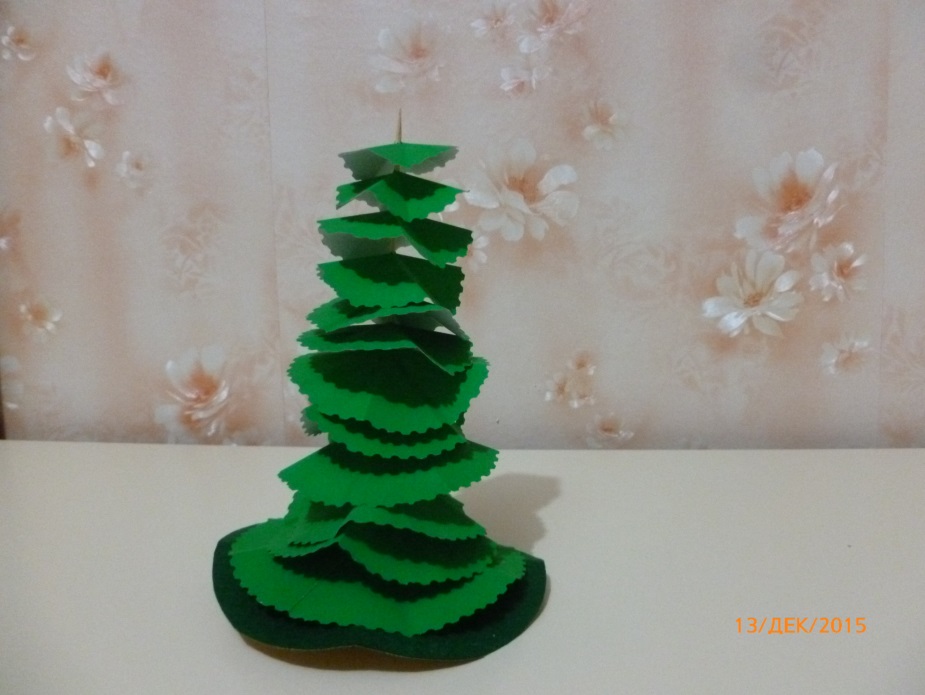 На ее верхушке не хватает звездочки. Сейчас мы ее и будем делать. Берем фетр красного цвета и вырезаем звезду.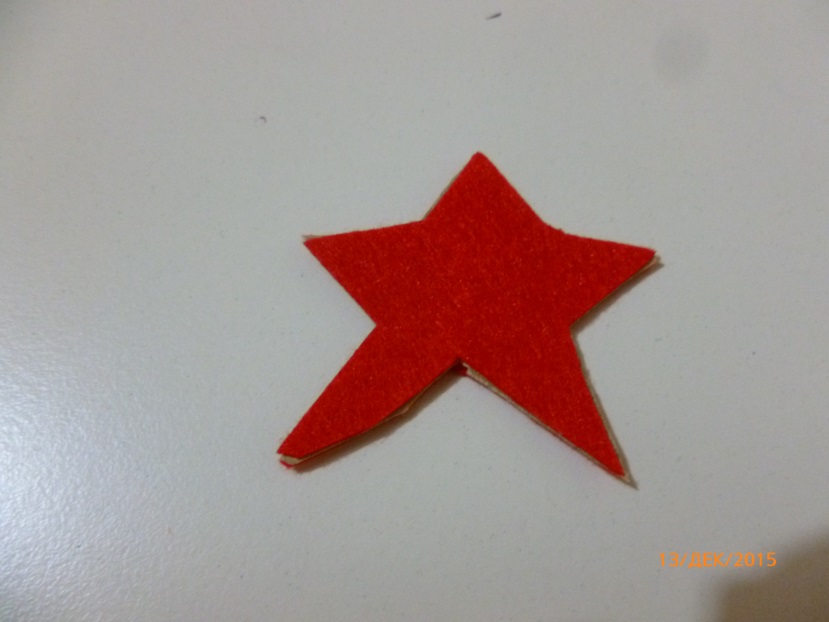 Приклеиваем звездочку на верхушку елочки. Новогодняя ёлочка из бархатной  бумаги своими руками.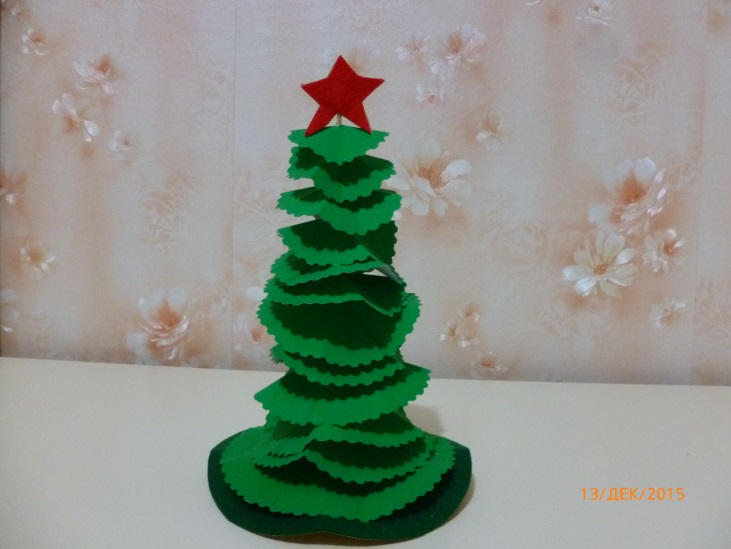 Чтобы елочка стала нарядной новогодней красавицей, приклеиваем стразы произвольно на елку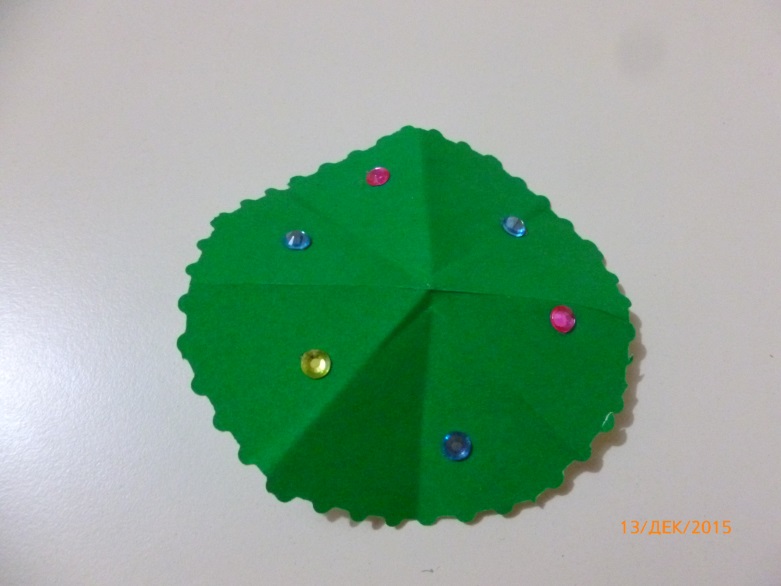 Вот она, елочка наша, в блеске лучистых огней!Кажется всех она краше, всех зеленей и пышней!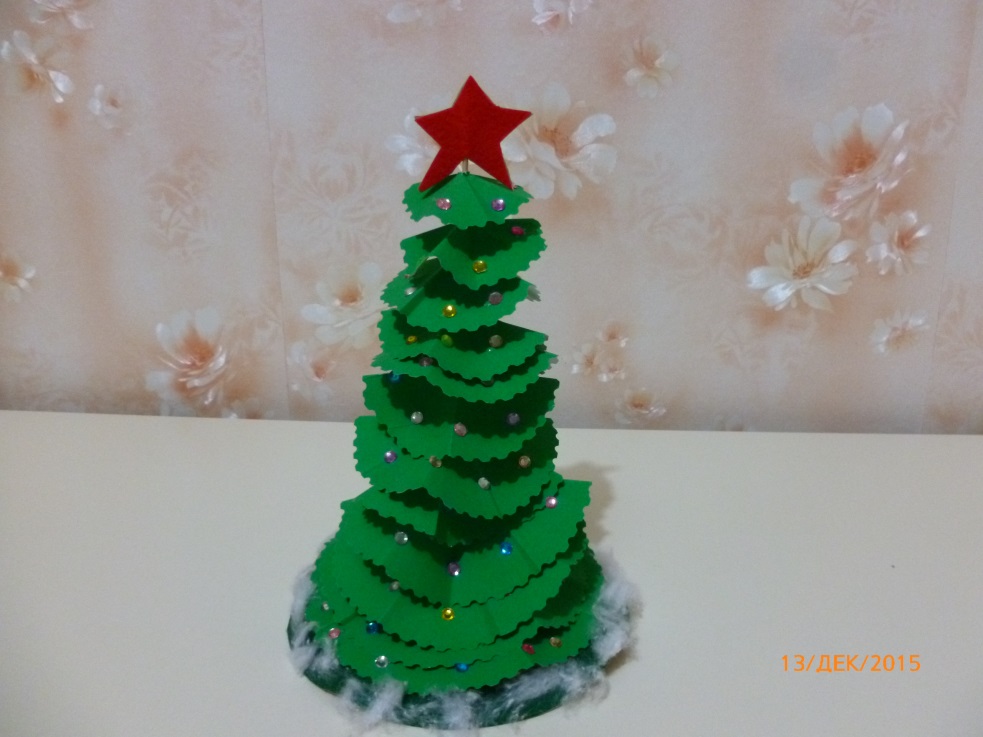 Новогодняя ёлочка из бумаги своими руками. Елочку можно подарить, можно украсить новогодний интерьер, повесить на елку.